Email to: carol@iavbreg.org or mail or fax to address/fax above. Form due no later than 2 weeks before 1st event.TEAM NAME: 	 (League needs to be in name.)	Team Gender:	 Female	 MaleLeague Team Level:	  12th – 18u	  11th – 17u	  10th – 16u	  9th – 15u	  8th – 14u	  7th – 13u	  6th – 12u	  5th – 11u	  4th – 10u	 _________CLUB NAME: 	CLUB DIRECTOR: 		Day Phone: 	Email: 	   TEAM REP:		Day Phone: 	Email: 	Please list only the players to be added by region staff to this League only team roster.*Club Directors and administrators are able to add players with regular full memberships to league teams themselves on WebPoint.UNIFORM NUMBERS ARE REQUIRED as they need to be added by the office staff.Note: 11u Girls and younger, Boys; and 8 & younger girls or boys should use their full member option instead of the league only. They are eligible for tournament play with a full membership.New 2017/18: Allowed to play as team in two (2) Silver level tournaments.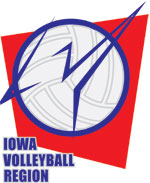  Volleyball Region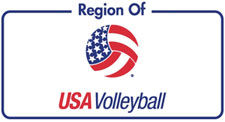 8170 Hickman Rd, Ste 5
Clive, IA 50325-4400
Phone:  515-727-1860
Fax:  515-727-1861League Only Team Waiver Form 
Updated: December 11, 2017 League Only Team Waiver Form 
Updated: December 11, 2017 League Only Team Waiver Form 
Updated: December 11, 2017 League Only Team Waiver Form 
Updated: December 11, 2017 Uniform NumberLeague Only Team PlayersLeague Only Team PlayersBirth Month& YearGradeRequiredFirst NameLast NameBirth Month& YearGrade